K/U         /10   T/I          /10   COM          /10   APP         /10      NAME:Prayer Booklet AssignmentYou are to create your own Prayer for each of the five different types of prayer.Blessing and AdorationPetitionIntercessionThanksgiving PraiseThen you are to put each of your prayers on a piece of 8 ½ x 11 paper.This will become your Prayer Booklet.Make sure to decorate each of the prayers appropriately.You should have at least one SYMBOL that represents the prayer included.For example;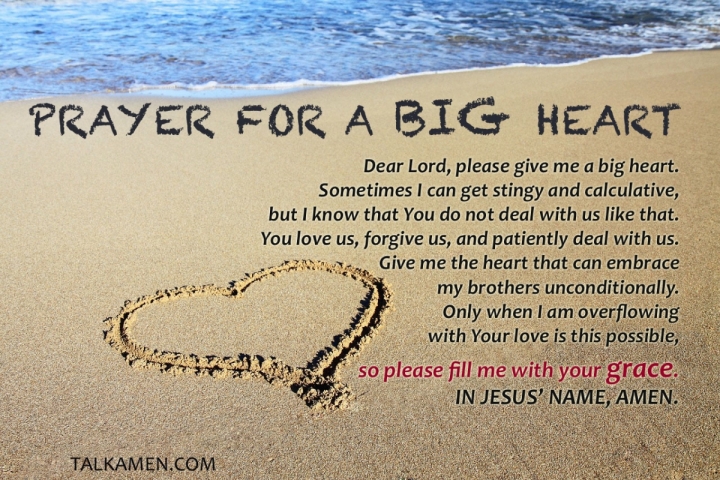 